Publicado en  el 10/02/2016 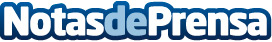 Más de 200 proyectos y actividades registradas en IV Centenario de la muerte de Miguel de CervantesAunque se podrán presentar nuevas propuestas hasta el 23 de Abril, la Comisión Nacional de la conmemoración ha aprobado 229 proyectos con el objetivo de impulsar el turismo cultural y dar voz a los creadores, agentes e instituciones participantes. Además, la conmemoración pretende destacar la investigación y el conocimiento académicos de Cervantes y de su obraDatos de contacto:Nota de prensa publicada en: https://www.notasdeprensa.es/mas-de-200-proyectos-y-actividades-registradas Categorias: Artes Visuales http://www.notasdeprensa.es